12e Session de la Conférence des Parties à la Convention sur les zones humides (Ramsar, Iran, 1971)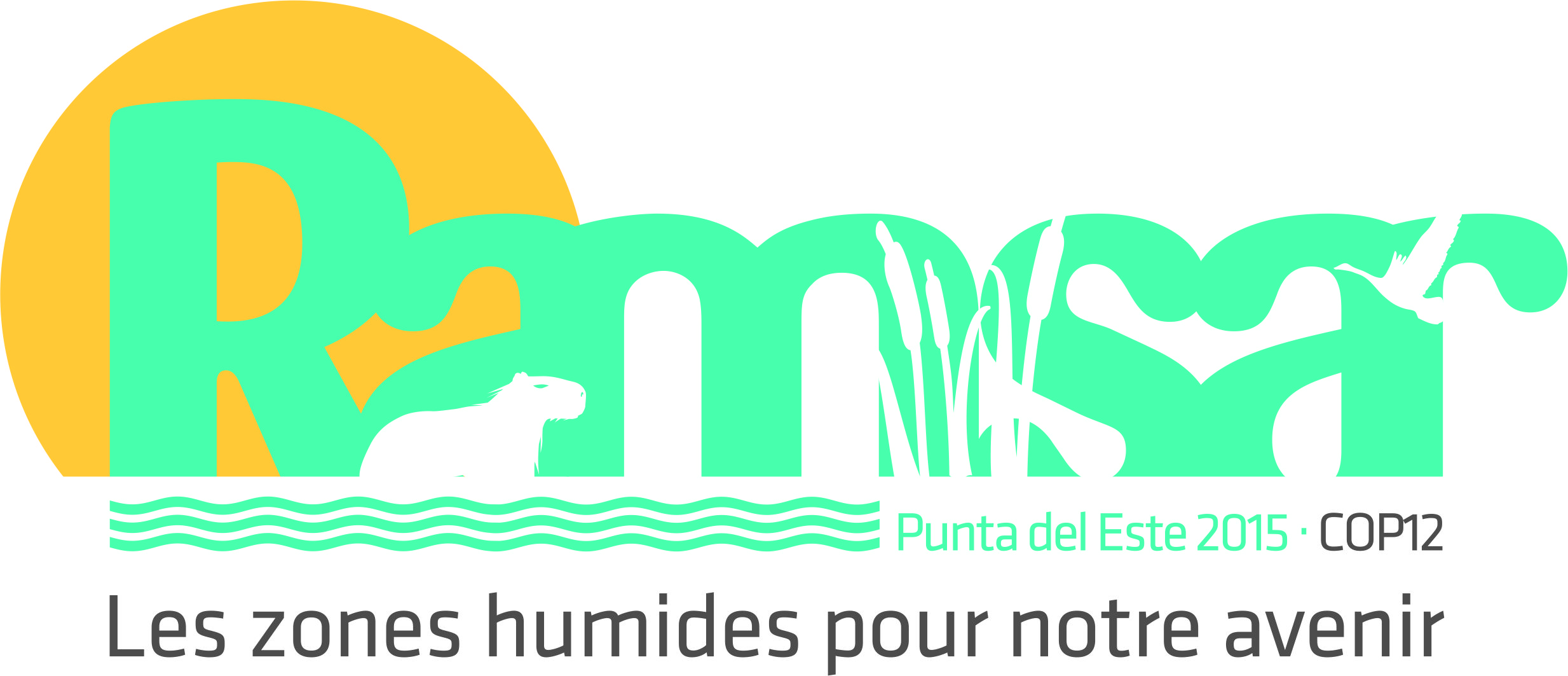 Punta del Este, Uruguay, 1er au 9 juin 2015Projet de résolution XII.15Évaluer et assurer la gestion efficace et la conservation des Sites RamsarSoumis par la ThaïlandeREMERCIANT le Gouvernement de la Thaïlande, la République de Corée, la province de Gyeongnam (République de Corée)  et le Centre régional Ramsar – Asie de l’Est qui ont généreusement parrainé et organisé un atelier à Bangkok, en juin 2014, lequel a jeté les bases du texte de la présente Résolution;RAPPELLANT l’Article 3.1 de la Convention qui stipule : « Les Parties contractantes élaborent et appliquent leurs plans d'aménagement de façon à favoriser la conservation des zones humides inscrites sur la Liste [des zones humides d’importance internationale] »;RAPPELANT que l’inscription d’une zone humide sur la Liste des zones humides d’importance internationale ( Site Ramsar) est l’un des divers éléments d’un engagement international à long terme envers sa conservation et son utilisation rationnelle, afin de maintenir ses caractéristiques écologiques ainsi que les avantages et services écosystémiques qu’elle procure;  RAPPELANT que la Résolution 5.7 Plans de gestion des Sites Ramsar et autres zones humides appelle les Parties contractantes à établir les structures juridiques et administratives appropriées pour l’application des plans de gestion, le financement de l’application des plans et la formation du personnel nécessaire;SATISFAITE des orientations détaillées contenues dans la Résolution VIII.14 Nouvelles Lignes directrices relatives aux plans de gestion des Sites Ramsar et autres zones humides qui appellent à l’élaboration de plans de gestion avec des objectifs clairs, à l’aide d’indicateurs simples et mesurables pour chaque Site Ramsar, et qui mettent aussi en lumière l’importance de la gestion adaptative, comprenant à la fois la planification et l’évaluation, pour créer des résultats de gestion concrets;RAPPELANT que la Stratégie 2.5 du Plan stratégique Ramsar 2009-2015 (Résolution X.1) appelle les Parties contractantes à « Examiner tous les sites actuellement inscrits sur la Liste de Ramsar afin d’établir l’efficacité des dispositions de gestion, conformément au Cadre stratégique et lignes directrices pour orienter l’évolution de la Liste des zones humides d’importance internationale »;NOTANT, cependant, que toutes les Parties contractantes n’ont pas mis en place des outils de planification pour une gestion efficace;  RAPPELANT que l’Annexe E de la Résolution IX.1 prévoit un cadre intégré pour l’inventaire, l’évaluation et le suivi des zones humides mais SACHANT qu’il n’y a pas, actuellement, de processus convenu pour évaluer l’efficacité de la gestion des Sites Ramsar et ses résultats;PRENANT NOTE de l’adoption et de l’utilisation d’outils d’évaluation de la gestion des aires protégées (EGAP) par des réseaux d’aires protégées telles que les biens du patrimoine mondial et les parcs du patrimoine de l’ASEAN, ainsi que par des institutions qui soutiennent leur gestion efficace, comme la Banque mondiale et le Fonds pour l’environnement mondial;PRENANT ÉGALEMENT NOTE de la Décision X/31 de la Convention sur la diversité biologique (CDB), en 2010, qui appelle à l’institutionnalisation de l’évaluation de l’efficacité de la gestion, à l’évaluation de 60 pour cent de la superficie totale des aires protégées avant 2015 et à l’application des résultats des évaluations; etRAPPELANT ENFIN la Décision XI/24 de la CDB qui invitait la Convention de Ramsar et d’autres partenaires à harmoniser leurs activités afin de mieux soutenir la mise en œuvre des programmes de travail nationaux pour les aires protégées, y compris en matière d’élaboration et d’application d’évaluations efficaces de la gestion pour les aires protégées et les réseaux écologiques;LA CONFÉRENCE DES PARTIES CONTRACTANTESPlans de gestion des Sites Ramsar :ENCOURAGE les Parties contractantes à faire en sorte que les autorités de gestion et les administrateurs de Sites Ramsar élaborent et maintiennent un système intégré de planification, gestion et évaluation promouvant l’utilisation rationnelle de tous leurs Sites Ramsar.INVITE les autorités de gestion et les administrateurs de Sites Ramsar à évaluer et à mesurer toute la gamme de services que fournissent leurs sites (comme le stockage, le traitement et l’approvisionnement en eau, le soutien aux moyens d’existence et à la santé des communautés humaines, la réduction des risques de catastrophe, l’adaptation aux changements climatiques et l’atténuation de ces changements, la conservation de la diversité biologique, le tourisme et l’éducation) et de prioriser le maintien de ces services dans leurs processus de gestion. DEMANDE au Secrétariat Ramsar et à ses organes et cadres scientifiques et techniques d’envisager, dans la limite des ressources disponibles, de résumer les lignes directrices relatives aux plans de gestion adoptées dans la Résolution VIII.14 pour une diffusion large, et INVITE les Parties contractantes à contribuer à la traduction du résumé dans des langues qui ne sont pas des langues officielles de la Convention de Ramsar.  ENCOURAGE les Parties contractantes à soutenir des mécanismes tels que les réseaux d’administrateurs de sites qui communiquent entre eux de façon virtuelle et, si possible, lors de réunions régulières, et à établir des réseaux de ce type si ce n’est pas déjà fait, pour permettre aux administrateurs de Sites Ramsar de partager leur expérience et de discuter de questions d’intérêt commun. PRIE INSTAMMENT les Parties contractantes d’encourager les administrateurs de Sites Ramsar à utiliser les outils de communication Ramsar, notamment les sites web et les réseaux sociaux pour échanger et promouvoir plus largement de bonnes pratiques de gestion des zones humides.  Évaluation de l’efficacité de la gestion des Sites Ramsar : SOULIGNE l’importance d’évaluer l’efficacité de la gestion des Sites Ramsar et, lorsqu’il n’y a pas encore de mécanisme en place, quelques Parties contractantes pourraient trouver utile d’adopter les outils appropriés d’évaluation de la gestion des aires protégées (EGAP) pour une gestion efficace; et PRIE INSTAMMENT le Secrétariat Ramsar, le Groupe d’évaluation scientifique et technique (GEST), les Organisations internationales partenaires (OIP), les Centres régionaux Ramsar et autres partenaires d’envisager de soutenir les Parties contractantes dans les efforts qu’elles déploient.  ENCOURAGE les Parties contractantes qui n’ont pas encore de mécanisme en place pour la planification efficace de la gestion de leurs Sites Ramsar, à envisager d’utiliser l’Outil de suivi de l’efficacité de la gestion des Sites Ramsar (R-METT), élaboré par la Convention de Ramsar et annexé à la présente Résolution.ENCOURAGE les administrateurs de Sites Ramsar à évaluer l’efficacité de la gestion de chacun de leurs Sites Ramsar en collaboration avec les parties prenantes pertinentes, s’il y a lieu.ENCOURAGE les administrateurs de Sites Ramsar qui utilisent le R-METT à compléter leur utilisation du R-METT en surveillant et évaluant les résultats de la gestion en ligne avec le Cadre intégré pour l’inventaire, l’évaluation et le suivi des zones humides approuvé dans l’Annexe E de la Résolution IX.1 et les lignes directrices et bonnes pratiques pertinentes identifiées par les partenaires de Ramsar. Outil de suivi de l’efficacité de la gestion des Sites Ramsar (R-METT)Le processus par lequel les Parties contractantes identifient les zones humides de leur territoire pour inscription sur la Liste des zones humides d’importance internationale puis garantissent la gestion et la conservation à long terme de ces « Sites Ramsar » est une des pierres angulaires de la mise en œuvre de la Convention. En 2014, plus de 2100 sites avaient été inscrits, ce qui fait de la Liste le plus grand réseau de zones humides protégées dans le monde.Pour que l’utilisation rationnelle des Sites Ramsar soit assurée, les administrateurs de sites doivent pouvoir anticiper les nouveaux problèmes et y répondre rapidement et efficacement. Pour ce faire, ils devraient conduire des évaluations régulières et ouvertes de l’efficacité de la gestion de chaque site et tirer les leçons de leurs succès comme de leurs échecs. La Convention de Ramsar a reconnu l’importance de l’évaluation de l’efficacité de la gestion dans la Résolution IX.1 Annexe D, qui propose des indicateurs écologiques « axés sur les résultats » pour évaluer l’efficacité de la mise en œuvre de la Convention.Il existe toute une panoplie d’outils d’évaluation de l’efficacité de la gestion des aires protégées (EGAP). Parmi ceux qui sont utilisés depuis le plus longtemps, il y a l’Outil de suivi de l’efficacité de la gestion (METT) publié par le WWF et la Banque mondiale en 2003.En 2005 et 2008, des études ont estimé que le METT convenait pour évaluer l’efficacité de la gestion des Sites Ramsar.  En juin 2014, un atelier a été organisé à Bangkok, Thaïlande, et a examiné de manière plus approfondie l’adoption par la Convention de Ramsar d’un outil EGAP applicable aux Sites Ramsar. Cet atelier était accueilli par le Gouvernement de la Thaïlande avec l’appui du Gouvernement de la République de Corée, de la province de Gyeongnam (République de Corée) et le Centre régional Ramsar – Asie de l’Est; parmi les participants, il y avait les Correspondants nationaux pour chaque région Ramsar ainsi que les Correspondants du GEST et d’autres partenaires Ramsar. Ils ont constaté que certaines Parties contractantes avaient déjà adopté leur propre outil EGAP et recommandé que les autres adoptent une version du METT adaptée à Ramsar dans leurs Sites Ramsar.Le METT adapté à Ramsar, ou R-METT, comprend les sections suivantes :Fiche de données 1a : Rapport de situation sur les Sites Ramsar. Elle enregistre des informations de base sur le site, comme son nom, ses dimensions et son emplacement.Fiche de données 1b : Identifier et décrire les valeurs à partir de la description des caractéristiques écologiques et de la Fiche descriptive Ramsar. Elle fournit des informations sur les caractéristiques écologiques du site, notamment les services écosystémiques qu’il offre, et sur les critères qui font de ce site une zone humide d’importance internationale.Fiche de données 2 : Désignations nationales et internationales. Elle enregistre des informations sur les désignations internationales : p. ex., bien du patrimoine mondial de l’UNESCO, réserve de biosphère du Programme pour l’homme et la biosphère et Sites Ramsar. Fiche de données 3 : Menaces pour les Sites Ramsar. Elle fournit une liste générale des menaces auxquelles font face les Sites Ramsar.Fiche de données 4 : Formulaire d’évaluation. L’évaluation est structurée en 35 questions présentées sous forme de tableau à trois colonnes pour enregistrer les détails de l’évaluation, et toutes doivent trouver une réponse. Fiche de données 5 : Tendances dans les caractéristiques écologiques des Sites Ramsar (y compris services écosystémiques et avantages pour les communautés)4. Cette fiche fournit des informations sur les tendances, depuis cinq ans, des caractéristiques écologiques du site, et notamment des services écosystémiques offerts, ainsi que sur les critères qui justifient son inscription sur la Liste de Ramsar. Les fiches 1 à 4 sont adaptées du METT1, mais la fiche 5 est adaptée de l’évaluation de conservation par l’UICN pour les biens du patrimoine mondial. Alors que les données des fiches 1 à 4 sont essentiellement axées sur le contexte, la planification, les intrants, le processus et les extrants du cycle d’efficacité de la gestion, la fiche 5 se concentre sur les résultats.Les Parties contractantes à la Convention de Ramsar sont invitées à utiliser ce R-METT pour évaluer l’efficacité de la gestion de leurs Sites Ramsar si elles n’ont pas déjà adopté un outil EGAP.  Fiche de données 1a : Rapport de situation sur les Sites Ramsar Fiche de données 1b : Identifier et décrire les valeurs à partir de la description des caractéristiques écologiques et de la Fiche descriptive Ramsar Fiche de données 2 : Désignations nationales et internationalesFiche de données 3 : Menaces pour les Sites Ramsar Veuillez cocher toutes les menaces existantes – soit ‘élevée’, soit ‘moyenne’, soit ‘faible’. À noter que certaines des activités énumérées ne sont pas toujours des menaces – ne cochez que si elles menacent l’intégrité du site d’une manière ou d’une autre. Les menaces considérées ‘élevées’ sont celles qui dégradent gravement les valeurs; les menaces ‘moyennes’ ont quelques effets négatifs et les menaces ‘faibles’ sont présentes mais ne mettent pas gravement en péril les valeurs; cocher N/A lorsque la menace n’est pas présente ou non applicable dans le Site Ramsar.   Développement résidentiel et commercial dans un Site Ramsar Menaces des établissements humains ou d’autres modes d’occupation des sols non agricoles laissant une empreinte marquée 2. Agriculture et aquaculture dans un Site RamsarMenaces de l’agriculture et du pâturage par suite de l’expansion et de l’intensification de l’agriculture, y compris la sylviculture, la mariculture et l’aquaculture 3. Production d’énergie et exploitation minière dans un Site RamsarMenaces de la production de ressources non biologiques4. Couloirs de transport et de service dans un Site RamsarMenaces de longs corridors de transport étroits et des véhicules qui les utilisent, y compris mortalité d’animaux sauvages 5. Utilisation des ressources biologiques et dégradation dans un Site RamsarMenaces d’utilisation, à des fins de consommation, de ressources biologiques « sauvages », y compris effets du prélèvement délibéré et non intentionnel; également persécution ou contrôle d’espèces spécifiques (notez que cela comprend la chasse et l’abattage d’animaux)   6. Intrusions et perturbations anthropiques dans un Site Ramsar Menaces des activités humaines qui modifient, détruisent ou perturbent des habitats et des espèces dans le cadre d’utilisations des ressources biologiques à d’autres fins que la consommation 7. Modifications du système naturel Menaces d’autres actions qui transforment ou dégradent l’habitat ou modifient le fonctionnement de l’écosystème 7a. Changements hydrologiques 8. Espèces et gènes envahissants ou posant problème Menaces d’animaux, plantes, microbes/organismes pathogènes ou matériel génétique, aquatiques et terrestres, non indigènes et indigènes qui ont ou pourraient avoir des effets préjudiciables sur la biodiversité par leur introduction, propagation et/ou augmentation  9. Pollution pénétrant dans le Site Ramsar ou générée par le site Menaces dues à l’introduction de matériel ou d’énergie, exotique et/ou en excès, de sources ponctuelles et non ponctuelles  10. Phénomènes géologiquesLes phénomènes géologiques peuvent faire partie des régimes de perturbation naturelle dans de nombreux écosystèmes mais ils peuvent être une menace si une espèce ou un habitat est dégradé et a perdu sa résilience et qu’il est vulnérable aux perturbations. Les capacités de gestion peuvent être limitées pour répondre à certains de ces changements. 11. Changements climatiques et phénomènes météorologiques extrêmes Menaces de changements climatiques à long terme qui peuvent être liés au réchauffement du climat et à d’autres phénomènes climatiques/météorologiques graves en dehors de la gamme de variations naturelles 12. Menaces culturelles et sociales spécifiquesFiche de données 4 : Formulaire d’évaluationFiche de données 5 : Tendances dans les caractéristiques écologiques Ramsar (y compris services écosystémiques et avantages pour les communautés) Les valeurs clés du Site Ramsar doivent être reprises de la Fiche de données 1a, puis veuillez indiquer l’état actuel des valeurs et la tendance depuis cinq ans. Note : L’état actuel des valeurs est classé dans l’une des cinq catégories suivantes : Bon, Faible préoccupation, Forte préoccupation, Critique et Données insuffisantes. La référence pour l’évaluation doit être l’état au moment de l’inscription, avec une référence par rapport à l’état de conservation historique le mieux enregistré. La tendance est évaluée par rapport à la condition de la valeur qui est Amélioration (A), Stable (S), Détérioration(D) ou Données insuffisantes (DI) et cherche à refléter les développements récents depuis trois ans. Ramsar COP12 DR15Nom, affiliation et coordonnées de la personne chargée de remplir le METT (courriel, etc.) Date de l’évaluationNom du Site RamsarPays :Pays :Date d’inscription du Site Ramsar :Superficie totale du Site Ramsar (ha) :Superficie totale du Site Ramsar (ha) :Numéro du Site Ramsar (voir http://ramsar.wetlands.org/Database)Code WDPA du Site Ramsar (voir www.unep-wcmc.org/wdpa/)Code WDPA du Site Ramsar (voir www.unep-wcmc.org/wdpa/)Localisation du Site Ramsar (province et si possible référence cartographique du point central) Énumérer toute autre inscription internationale, p. ex., patrimoine mondial (et remplir section 2, le cas échéant) : Détails du régime foncier (veuillez cocher tout ce qui s’applique) : ÉtatPrivéPrivéCommunautéAutreAutreOrgane de gestion :Nombre d’employés :PermanentsPermanentsPermanentsTemporairesTemporairesTemporairesBudget annuel total (USD) pour le Site Ramsar – sauf frais de salaire des employés : Fonds de roulement :  Fonds de roulement :  Fonds de roulement :  Fonds de projet/autres fonds supplémentaires :  Fonds de projet/autres fonds supplémentaires :  Fonds de projet/autres fonds supplémentaires :  Selon quels critères Ramsar le site est-il inscrit? Énumérer les objectifs de gestion pour le Site Ramsar Objectif de gestion 1 :Objectif de gestion 2 :etc.Objectif de gestion 1 :Objectif de gestion 2 :etc.Objectif de gestion 1 :Objectif de gestion 2 :etc.Objectif de gestion 1 :Objectif de gestion 2 :etc.Objectif de gestion 1 :Objectif de gestion 2 :etc.Objectif de gestion 1 :Objectif de gestion 2 :etc.Nombre de personnes participant à l’évaluation Y compris : (cocher les cases) Administrateur AP       Personnel AP         Personnel AP         Autre personnel d’agence AP     Autre personnel d’agence AP     ONG               Y compris : (cocher les cases) Communauté locale   Donateurs              Donateurs              Experts indépendants  Experts indépendants  Autre              Y compris : (cocher les cases) Administrateur Site Ramsar   Administrateur Site Ramsar   Administrateur Site Ramsar   Représentant du Gouvernement       Représentant du Gouvernement       Représentant du Gouvernement       Veuillez mentionner si l’évaluation a été réalisée dans le cadre d’un projet particulier, au nom d’une organisation ou d’un donateur.  PARTIE A : CRITÈRES RAMSAR – reflète les critères utilisés pour l’inscription du site  PARTIE A : CRITÈRES RAMSAR – reflète les critères utilisés pour l’inscription du site  PARTIE A : CRITÈRES RAMSAR – reflète les critères utilisés pour l’inscription du site  NoValeurs clésDescriptionCritère Ramsar1ip. ex. Seule zone de nidification connue pour la grue brolga en Nouvelle-Zélande p. ex. Vastes zones humides d’eau douce immédiatement au-dessus de la laisse de haute mer qui fournissent des sites de nidification et d’alimentation pour élever les poussins. Localisation sur une île signifie qu’il n’y a pas d’interférence d’animaux redevenus sauvages ou de véhicules. p. ex. Critère 2PARTIE B : AUTRES CARACTÉRISTIQUES IMPORTANTES – tiré de la description des caractéristiques écologiques ou d’autres connaissances des administrateurs du site PARTIE B : AUTRES CARACTÉRISTIQUES IMPORTANTES – tiré de la description des caractéristiques écologiques ou d’autres connaissances des administrateurs du site PARTIE B : AUTRES CARACTÉRISTIQUES IMPORTANTES – tiré de la description des caractéristiques écologiques ou d’autres connaissances des administrateurs du site Vn°Valeurs clésDescriptionGroupe DCEVxZone clé pour la pêche communautaire Fournit une source d’aliments principale pour la population locale d’environ 2000 villageois  Services et avantages écologiquesDes aires protégées inscrites au plan national se trouvent à l’intérieur des limites du Site Ramsar (ajouter des colonnes si nécessaire) : Des aires protégées inscrites au plan national se trouvent à l’intérieur des limites du Site Ramsar (ajouter des colonnes si nécessaire) : Des aires protégées inscrites au plan national se trouvent à l’intérieur des limites du Site Ramsar (ajouter des colonnes si nécessaire) : Des aires protégées inscrites au plan national se trouvent à l’intérieur des limites du Site Ramsar (ajouter des colonnes si nécessaire) : Des aires protégées inscrites au plan national se trouvent à l’intérieur des limites du Site Ramsar (ajouter des colonnes si nécessaire) : Des aires protégées inscrites au plan national se trouvent à l’intérieur des limites du Site Ramsar (ajouter des colonnes si nécessaire) : Des aires protégées inscrites au plan national se trouvent à l’intérieur des limites du Site Ramsar (ajouter des colonnes si nécessaire) : Des aires protégées inscrites au plan national se trouvent à l’intérieur des limites du Site Ramsar (ajouter des colonnes si nécessaire) : Des aires protégées inscrites au plan national se trouvent à l’intérieur des limites du Site Ramsar (ajouter des colonnes si nécessaire) : Des aires protégées inscrites au plan national se trouvent à l’intérieur des limites du Site Ramsar (ajouter des colonnes si nécessaire) : Des aires protégées inscrites au plan national se trouvent à l’intérieur des limites du Site Ramsar (ajouter des colonnes si nécessaire) : Des aires protégées inscrites au plan national se trouvent à l’intérieur des limites du Site Ramsar (ajouter des colonnes si nécessaire) : Des aires protégées inscrites au plan national se trouvent à l’intérieur des limites du Site Ramsar (ajouter des colonnes si nécessaire) : Des aires protégées inscrites au plan national se trouvent à l’intérieur des limites du Site Ramsar (ajouter des colonnes si nécessaire) : NomNomNomDésignationDésignationDésignationCatégorie UICNCatégorie UICNCatégorie UICNSuperficie (ha)Superficie (ha)Date de créationDate de créationCode WDPA Bien du patrimoine mondial de l’UNESCO (voir : whc.unesco.org/fr/list) Bien du patrimoine mondial de l’UNESCO (voir : whc.unesco.org/fr/list) Bien du patrimoine mondial de l’UNESCO (voir : whc.unesco.org/fr/list) Bien du patrimoine mondial de l’UNESCO (voir : whc.unesco.org/fr/list) Bien du patrimoine mondial de l’UNESCO (voir : whc.unesco.org/fr/list) Bien du patrimoine mondial de l’UNESCO (voir : whc.unesco.org/fr/list) Bien du patrimoine mondial de l’UNESCO (voir : whc.unesco.org/fr/list) Bien du patrimoine mondial de l’UNESCO (voir : whc.unesco.org/fr/list) Bien du patrimoine mondial de l’UNESCO (voir : whc.unesco.org/fr/list) Bien du patrimoine mondial de l’UNESCO (voir : whc.unesco.org/fr/list) Bien du patrimoine mondial de l’UNESCO (voir : whc.unesco.org/fr/list) Bien du patrimoine mondial de l’UNESCO (voir : whc.unesco.org/fr/list) Bien du patrimoine mondial de l’UNESCO (voir : whc.unesco.org/fr/list) Bien du patrimoine mondial de l’UNESCO (voir : whc.unesco.org/fr/list) Nom du siteNom du siteSuperficie du site (ha)Superficie du site (ha)Superficie du site (ha)Date d’inscriptionDate d’inscriptionDate d’inscriptionCoordonnées géographiquesCoordonnées géographiquesCoordonnées géographiquesCoordonnées géographiquesCode WDPACode WDPACritères d’inscription (c.-à-d. critères i à x) Critères d’inscription (c.-à-d. critères i à x) Critères d’inscription (c.-à-d. critères i à x) Critères d’inscription (c.-à-d. critères i à x) Déclaration de valeur universelle exceptionnelleDéclaration de valeur universelle exceptionnelleDéclaration de valeur universelle exceptionnelleDéclaration de valeur universelle exceptionnelleRéserves de biosphère du Programme sur l’Homme et la biosphère de l’UNESCO  (voir : www.unesco.org/mab/wnbrs.shtml) Réserves de biosphère du Programme sur l’Homme et la biosphère de l’UNESCO  (voir : www.unesco.org/mab/wnbrs.shtml) Réserves de biosphère du Programme sur l’Homme et la biosphère de l’UNESCO  (voir : www.unesco.org/mab/wnbrs.shtml) Réserves de biosphère du Programme sur l’Homme et la biosphère de l’UNESCO  (voir : www.unesco.org/mab/wnbrs.shtml) Réserves de biosphère du Programme sur l’Homme et la biosphère de l’UNESCO  (voir : www.unesco.org/mab/wnbrs.shtml) Réserves de biosphère du Programme sur l’Homme et la biosphère de l’UNESCO  (voir : www.unesco.org/mab/wnbrs.shtml) Réserves de biosphère du Programme sur l’Homme et la biosphère de l’UNESCO  (voir : www.unesco.org/mab/wnbrs.shtml) Réserves de biosphère du Programme sur l’Homme et la biosphère de l’UNESCO  (voir : www.unesco.org/mab/wnbrs.shtml) Réserves de biosphère du Programme sur l’Homme et la biosphère de l’UNESCO  (voir : www.unesco.org/mab/wnbrs.shtml) Réserves de biosphère du Programme sur l’Homme et la biosphère de l’UNESCO  (voir : www.unesco.org/mab/wnbrs.shtml) Réserves de biosphère du Programme sur l’Homme et la biosphère de l’UNESCO  (voir : www.unesco.org/mab/wnbrs.shtml) Réserves de biosphère du Programme sur l’Homme et la biosphère de l’UNESCO  (voir : www.unesco.org/mab/wnbrs.shtml) Réserves de biosphère du Programme sur l’Homme et la biosphère de l’UNESCO  (voir : www.unesco.org/mab/wnbrs.shtml) Réserves de biosphère du Programme sur l’Homme et la biosphère de l’UNESCO  (voir : www.unesco.org/mab/wnbrs.shtml) Nom du siteNom du siteDate d’inscriptionDate d’inscriptionDate d’inscriptionSuperficie du site (ha) :Superficie du site (ha) :Superficie du site (ha) :Superficie du site (ha) :Superficie du site (ha) :Superficie du site (ha) :Superficie du site (ha) :Coordonnées géographiquesCoordonnées géographiquesTotal : Total : Zone centrale :Zone tampon :Zone tampon :Zone de transitionZone de transitionCritères d’inscriptionCritères d’inscriptionCritères d’inscriptionCritères d’inscriptionRemplit trois fonctions MAB (conservation, développement et appui logistique) Remplit trois fonctions MAB (conservation, développement et appui logistique) Remplit trois fonctions MAB (conservation, développement et appui logistique) Remplit trois fonctions MAB (conservation, développement et appui logistique) Veuillez énumérer d’autres désignations (p. ex., Patrimoine ASEAN, Natura 2000) et toute information à l’appui ci-dessous Veuillez énumérer d’autres désignations (p. ex., Patrimoine ASEAN, Natura 2000) et toute information à l’appui ci-dessous Veuillez énumérer d’autres désignations (p. ex., Patrimoine ASEAN, Natura 2000) et toute information à l’appui ci-dessous Veuillez énumérer d’autres désignations (p. ex., Patrimoine ASEAN, Natura 2000) et toute information à l’appui ci-dessous Veuillez énumérer d’autres désignations (p. ex., Patrimoine ASEAN, Natura 2000) et toute information à l’appui ci-dessous Veuillez énumérer d’autres désignations (p. ex., Patrimoine ASEAN, Natura 2000) et toute information à l’appui ci-dessous Veuillez énumérer d’autres désignations (p. ex., Patrimoine ASEAN, Natura 2000) et toute information à l’appui ci-dessous Veuillez énumérer d’autres désignations (p. ex., Patrimoine ASEAN, Natura 2000) et toute information à l’appui ci-dessous Veuillez énumérer d’autres désignations (p. ex., Patrimoine ASEAN, Natura 2000) et toute information à l’appui ci-dessous Veuillez énumérer d’autres désignations (p. ex., Patrimoine ASEAN, Natura 2000) et toute information à l’appui ci-dessous Veuillez énumérer d’autres désignations (p. ex., Patrimoine ASEAN, Natura 2000) et toute information à l’appui ci-dessous Veuillez énumérer d’autres désignations (p. ex., Patrimoine ASEAN, Natura 2000) et toute information à l’appui ci-dessous Veuillez énumérer d’autres désignations (p. ex., Patrimoine ASEAN, Natura 2000) et toute information à l’appui ci-dessous Veuillez énumérer d’autres désignations (p. ex., Patrimoine ASEAN, Natura 2000) et toute information à l’appui ci-dessous Nom : Informations : Informations : Informations : Informations : Informations : Informations : Informations : Informations : Informations : Informations : Informations : Informations : Informations : ÉlevéeMoyenneFaibleN/AMenaceNotes1.1 Logements et établissements 1.2 Zones commerciales et industrielles 1.3 Infrastructure touristique et de loisir ÉlevéeMoyenneFaibleN/AMenaceNotes2.1 Cultures annuelles et pérennes non ligneuses2.1a Culture de drogue2.2 Plantations pour le bois et les pâtes à papier 2.3 Élevage de bétail et pâturage 2.4 Aquaculture marine et d’eau douce ÉlevéeMoyenneFaibleN/AMenaceNotes3.1 Forages gaziers et pétroliers 3.2 Mines et carrières 3.3 Production d’énergie, y compris de barrages hydroélectriques, fermes éoliennes et panneaux solaires ÉlevéeMoyenneFaibleN/AMenaceNotes4.1 Routes et voies ferrées (avec mortalité d’animaux) 4.2 Lignes de service et de transport (p. ex. câbles électriques, lignes téléphoniques) 4.3 Voies navigables et canaux 4.4 Voies de transport aérienÉlevéeMoyenneFaibleN/AMenaceNotes5.1 Chasse, abattage et prélèvement d’animaux terrestres (indigènes) (y compris abattage d’animaux par suite de conflits homme-animaux) 5.2 Prélèvement de plantes (indigènes) ou de produits de plantes (non ligneux)5.3 Exploitation et prélèvement du bois 5.4 Pêche, abattage et prélèvement de ressources aquatiques (indigènes) ÉlevéeMoyenneFaibleN/AMenaceNotes6.1 Activités récréatives et tourisme 6.2 Guerre, troubles civils et exercices militaires 6.3 Recherche, éducation et autres activités de travail dans le Site Ramsar 6.4 Activités des administrateurs du site (p. ex. construction ou utilisation de véhicules, points d’eau artificiels et barrages) 6.5 Vandalisme délibéré, activités destructrices ou menaces pour le personnel de l’aire protégée et les visiteurs ÉlevéeMoyenneFaibleN/AMenaceNotes7.1a Défrichement de l’habitat 7.1b Incendies et suppression des incendies (y compris incendies criminels) 7.2 Barrages, modification hydrologique et gestion/utilisation de l’eau 7.3a Fragmentation accrue dans le Site Ramsar 7.3b Isolement d’autres habitats naturels (p. ex. déboisement, barrages sans passages efficaces pour les espèces aquatiques) 7.3c Autres « effets de bordure » sur les valeurs du parc 7.3d Perte d’espèces clés (p. ex. grands prédateurs, pollinisateurs, etc.) ÉlevéeMoyenneFaibleN/AMenaceNotes7a.1 Barrages à l’intérieur ou en amont du site modifiant le régime hydrologique 7a.2 Extraction/détournement d’eau dans le site ou le bassin versant 7a.3 Endigage excessif de l’eau dans le site (p. ex. pour le stockage d’eau) 7a.4 Perte de connectivité hydrologique (p. ex. via des digues) 7a.5 SécheresseÉlevéeMoyenneFaibleN/AMenaceNotes8.1 Plantes exotiques/non indigènes envahissantes (plantes adventices) 8.1a Animaux exotiques/non indigènes envahissants 8.1b Organismes pathogènes (non indigènes ou indigènes mais créant des problèmes nouveaux/en augmentation) 8.2 Matériel génétique introduit (p. ex. organismes génétiquement modifiés) ÉlevéeMoyenneFaibleN/AMenaceNotes9.1 Eaux usées domestiques et eaux usées urbaines 9.1a Eaux usées et  eaux d’égouts provenant d’installations dans le Site Ramsar (p. ex. toilettes, hôtels, etc.) 9.2 Effluents et décharges industriels, miniers et militaires (p. ex. températures non naturelles, eaux anoxiques, salinité plus élevée, autre pollution) 9.3 Effluents agricoles et forestiers (p. ex. excès d’engrais ou de pesticides) 9.4 Ordures et déchets solides9.5 Polluants transportés par l’air9.6 Énergie excessive (p. ex. pollution par la chaleur, lumières, etc.) ÉlevéeMoyenne FaibleN/AMenaceNotes10.1 Volcans10.2 Séismes/ tsunamis10.3 Avalanches/glissements de terrain10.4 Érosion et sédimentation/dépôt (p. ex. modifications du rivage ou du lit d’une rivière) ÉlevéeMoyenneFaibleN/AMenaceNotes11.1 Déplacement et modification des habitats11.2 Sécheresses11.3 Températures extrêmes11.4 Tempêtes et inondationsÉlevéeMoyenneFaibleN/AMenaceNotes12.1 Perte de liens culturels, connaissances traditionnelles et/ou pratiques de gestion 12.2 Détérioration naturelle d’importantes valeurs culturelles du site 12.3 Destruction de bâtiments, jardins, sites du patrimoine culturel, etc. ThèmeCritèresNote : Ne cocher qu’une case par question Note : Ne cocher qu’une case par question Commentaire/ExplicationProchaines étapes1. Statut juridiqueLe Site Ramsar a-t-il un statut juridique (ou dans le cas de réserves privées, est-il couvert par une convention ou équivalent)?  ContexteLe Site Ramsar n’est pas classé/conventionné01. Statut juridiqueLe Site Ramsar a-t-il un statut juridique (ou dans le cas de réserves privées, est-il couvert par une convention ou équivalent)?  ContexteUn accord indique que le Site Ramsar devrait être classé/conventionné mais le processus n’a pas commencé 11. Statut juridiqueLe Site Ramsar a-t-il un statut juridique (ou dans le cas de réserves privées, est-il couvert par une convention ou équivalent)?  ContexteLe Site Ramsar est en train d’être classé/conventionné mais le processus est encore incomplet (comprend des sites inscrits au titre de conventions internationales telles que Ramsar, ou des lois locales/traditionnelles en tant qu’aires conservées par des communautés qui n’ont pas encore de statut ou de convention juridique nationale) 21. Statut juridiqueLe Site Ramsar a-t-il un statut juridique (ou dans le cas de réserves privées, est-il couvert par une convention ou équivalent)?  ContexteLe Site Ramsar est officiellement classé/conventionné 32. Règlements du Site RamsarDes règlements sont-ils en place pour contrôler l’utilisation des sols et les activités (p. ex. la chasse)? PlanificationIl n’existe pas de règlements pour contrôler l’utilisation des sols et les activités dans le Site Ramsar 02. Règlements du Site RamsarDes règlements sont-ils en place pour contrôler l’utilisation des sols et les activités (p. ex. la chasse)? PlanificationIl existe des règlements de contrôle de l’utilisation des sols et des activités dans le Site Ramsar mais ils présentent de graves faiblesses 12. Règlements du Site RamsarDes règlements sont-ils en place pour contrôler l’utilisation des sols et les activités (p. ex. la chasse)? PlanificationIl existe des règlements pour contrôler l’utilisation des sols et les activités dans le Site Ramsar mais ils présentent des faiblesses ou des lacunes 22. Règlements du Site RamsarDes règlements sont-ils en place pour contrôler l’utilisation des sols et les activités (p. ex. la chasse)? PlanificationIl existe des règlements pour contrôler l’utilisation des sols et les activités inappropriées dans le Site Ramsar et ils forment une excellente base pour la gestion 33. Application des loisLe personnel (c.-à-d. ceux qui sont responsables de la gestion du site) a-t-il les moyens d’appliquer suffisamment bien les règlements du Site Ramsar?ContributionsLe personnel n’a pas de capacités/ressources suffisantes pour appliquer les lois et règlements au Site Ramsar 03. Application des loisLe personnel (c.-à-d. ceux qui sont responsables de la gestion du site) a-t-il les moyens d’appliquer suffisamment bien les règlements du Site Ramsar?ContributionsIl y a des défaillances majeures dans les capacités/les ressources du personnel en matière d’application des lois et règlements au Site Ramsar (p. ex. un manque de compétence, pas de budget pour les patrouilles, manque d’appui institutionnel) 13. Application des loisLe personnel (c.-à-d. ceux qui sont responsables de la gestion du site) a-t-il les moyens d’appliquer suffisamment bien les règlements du Site Ramsar?ContributionsLe personnel a des capacités/ressources acceptables pour appliquer les lois et règlements au Site Ramsar mais il reste quelques insuffisances 23. Application des loisLe personnel (c.-à-d. ceux qui sont responsables de la gestion du site) a-t-il les moyens d’appliquer suffisamment bien les règlements du Site Ramsar?ContributionsLe personnel a d’excellentes capacités/ressources pour appliquer les lois et règlements au Site Ramsar 34. Objectifs du Site Ramsar La gestion est-elle appliquée selon des objectifs convenus? PlanificationAucun objectif ferme n’a été convenu pour le Site Ramsar 04. Objectifs du Site Ramsar La gestion est-elle appliquée selon des objectifs convenus? PlanificationLe Site Ramsar a des objectifs convenus mais il n’est pas géré selon ces objectifs 14. Objectifs du Site Ramsar La gestion est-elle appliquée selon des objectifs convenus? PlanificationLe Site Ramsar a des objectifs convenus mais il n’est que partiellement géré selon ces objectifs 24. Objectifs du Site Ramsar La gestion est-elle appliquée selon des objectifs convenus? PlanificationLe Site Ramsar a des objectifs convenus et il est géré de manière à remplir ces objectifs 35. Conception du Site Ramsar Le Site Ramsar est-il de la taille et de la forme adéquates pour protéger les espèces, les habitats, les processus écologiques et les bassins versants d’importance clé pour la conservation? PlanificationDes insuffisances dans la conception du Site Ramsar font qu’il est très difficile d’atteindre les principaux objectifs 05. Conception du Site Ramsar Le Site Ramsar est-il de la taille et de la forme adéquates pour protéger les espèces, les habitats, les processus écologiques et les bassins versants d’importance clé pour la conservation? PlanificationDes insuffisances dans la conception du Site Ramsar font qu’il est difficile d’atteindre les principaux objectifs mais quelques mesures d’atténuation sont en train d’être prises (p. ex. accords avec les propriétaires terriens du voisinage concernant les couloirs pour les espèces sauvages ou l’introduction d’une gestion appropriée pour le bassin versant) 15. Conception du Site Ramsar Le Site Ramsar est-il de la taille et de la forme adéquates pour protéger les espèces, les habitats, les processus écologiques et les bassins versants d’importance clé pour la conservation? PlanificationLa conception du Site Ramsar n’est pas une entrave importante pour la réalisation des objectifs mais pourrait être améliorée (p. ex. concernant la plus grande échelle des processus écologiques) 25. Conception du Site Ramsar Le Site Ramsar est-il de la taille et de la forme adéquates pour protéger les espèces, les habitats, les processus écologiques et les bassins versants d’importance clé pour la conservation? PlanificationLa conception du Site Ramsar aide à atteindre les objectifs; elle est appropriée pour la conservation des espèces et des habitats; elle maintient des processus écologiques tels que les débits d’eau de surface et souterraine à l’échelle du bassin versant, les structures de perturbation naturelle, etc. 36. Démarcation des limites du Site RamsarLes limites sont-elles connues et marquées?ProcessusLes limites du Site Ramsar ne sont pas connues par l’autorité de gestion ou les résidents locaux/utilisateurs des terres du voisinage 06. Démarcation des limites du Site RamsarLes limites sont-elles connues et marquées?ProcessusLes limites du Site Ramsar sont connues par l’autorité de gestion mais pas par les résidents locaux/utilisateurs des terres du voisinage 16. Démarcation des limites du Site RamsarLes limites sont-elles connues et marquées?ProcessusLes limites du Site Ramsar sont connues aussi bien par l’autorité de gestion que par les résidents locaux/utilisateurs des terres du voisinage mais elles ne sont pas marquées de façon appropriée 26. Démarcation des limites du Site RamsarLes limites sont-elles connues et marquées?ProcessusLes limites du Site Ramsar sont connues par l’autorité de gestion et les résidents locaux/utilisateurs des terres du voisinage et sont correctement marquées 37. Plan de gestionY a-t-il un plan de gestion et est-il appliqué?PlanificationIl n’y a pas de plan de gestion pour le Site Ramsar 07. Plan de gestionY a-t-il un plan de gestion et est-il appliqué?PlanificationUn plan de gestion est en préparation ou a été préparé mais n’est pas appliqué 17. Plan de gestionY a-t-il un plan de gestion et est-il appliqué?PlanificationIl existe un plan de gestion mais il n’est appliqué que partiellement en raison de contraintes financières ou d’autres problèmes 27. Plan de gestionY a-t-il un plan de gestion et est-il appliqué?PlanificationIl existe un plan de gestion et il est appliqué 3Points additionnels : PlanificationPoints additionnels : PlanificationPoints additionnels : PlanificationPoints additionnels : PlanificationPoints additionnels : PlanificationPoints additionnels : Planification7a. Processus de planificationLe processus de planification permet aux acteurs clés d’influencer de manière adéquate le plan de gestion +17b. Processus de planificationIl y a un programme et un processus établis pour l’examen périodique et la mise à jour du plan de gestion +17c. Processus de planificationLes résultats du suivi, de la recherche et de l’évaluation sont incorporés de manière routinière dans la planification +18. Plan de travail régulierY a-t-il un plan de travail régulier et est-il appliqué?Planification / RésultatsIl n’existe pas de plan de travail régulier08. Plan de travail régulierY a-t-il un plan de travail régulier et est-il appliqué?Planification / RésultatsIl existe un plan de travail régulier mais peu d’activités sont appliquées 18. Plan de travail régulierY a-t-il un plan de travail régulier et est-il appliqué?Planification / RésultatsIl existe un plan de travail régulier et de nombreuses activités sont appliquées 28. Plan de travail régulierY a-t-il un plan de travail régulier et est-il appliqué?Planification / RésultatsIl existe un plan de travail régulier et toutes les activités sont appliquées 39. Inventaire des ressourcesAvez-vous suffisamment d’informations pour gérer le site? 
Contributions Il n’y a que peu, voire pas du tout d’informations disponibles sur les habitats, les espèces et les valeurs culturelles d’importance critique du Site Ramsar 09. Inventaire des ressourcesAvez-vous suffisamment d’informations pour gérer le site? 
Contributions L’information sur les habitats, les espèces, les processus écologiques et les valeurs culturelles d’importance critique du Site Ramsar n’est pas suffisante pour soutenir la planification et la prise de décisions 19. Inventaire des ressourcesAvez-vous suffisamment d’informations pour gérer le site? 
Contributions L’information sur les habitats, les espèces, les processus écologiques et les valeurs culturelles d’importance critique du Site Ramsar est suffisante pour la plupart des domaines clés de planification et de prise de décisions 29. Inventaire des ressourcesAvez-vous suffisamment d’informations pour gérer le site? 
Contributions L’information sur les habitats, les espèces, les processus écologiques et les valeurs culturelles d’importance critique du Site Ramsar est suffisante pour soutenir tous les domaines de planification et de prise de décisions 310. Systèmes de protectionDes systèmes de protection sont-ils en place pour contrôler l’accès/l’utilisation des ressources dans le Site Ramsar?Processus/RésultatsIl n’existe pas de systèmes de protection (patrouilles, permis, etc.) ou ils ne sont pas efficaces pour contrôler l’accès/l’utilisation des ressources 010. Systèmes de protectionDes systèmes de protection sont-ils en place pour contrôler l’accès/l’utilisation des ressources dans le Site Ramsar?Processus/RésultatsLes systèmes de protection ne sont que partiellement efficaces pour contrôler l’accès/l’utilisation des ressources 110. Systèmes de protectionDes systèmes de protection sont-ils en place pour contrôler l’accès/l’utilisation des ressources dans le Site Ramsar?Processus/RésultatsLes systèmes de protection sont relativement efficaces pour contrôler l’accès/l’utilisation des ressources 210. Systèmes de protectionDes systèmes de protection sont-ils en place pour contrôler l’accès/l’utilisation des ressources dans le Site Ramsar?Processus/RésultatsLes systèmes de protection sont essentiellement ou totalement efficaces pour contrôler l’accès/l’utilisation des ressources 311. Recherche Y a-t-il un programme d’étude et de recherche axé sur la gestion?ProcessusIl n’y a pas de programme d’étude ou de recherche dans le Site Ramsar 011. Recherche Y a-t-il un programme d’étude et de recherche axé sur la gestion?ProcessusIl y a un certain travail d’étude et de recherche mais il n’est pas axé sur les besoins de gestion du Site Ramsar 111. Recherche Y a-t-il un programme d’étude et de recherche axé sur la gestion?ProcessusIl y a un travail d’étude et de recherche considérable mais il n’est pas axé sur les besoins de gestion du Site Ramsar211. Recherche Y a-t-il un programme d’étude et de recherche axé sur la gestion?ProcessusIl y a un programme complet et intégré d’étude et de recherche qui porte sur les besoins de gestion 312. Gestion des ressources	Y a-t-il une gestion active des ressources?ProcessusIl n’y a pas de gestion active des ressources 012. Gestion des ressources	Y a-t-il une gestion active des ressources?ProcessusTrès peu de mesures de gestion active des habitats, espèces, processus écologiques et valeurs culturelles d’importance critique sont appliquées 112. Gestion des ressources	Y a-t-il une gestion active des ressources?ProcessusBeaucoup de mesures de gestion active des habitats, espèces, processus écologiques et valeurs culturelles d’importance critique sont appliquées mais certaines questions clés ne sont pas traitées 212. Gestion des ressources	Y a-t-il une gestion active des ressources?ProcessusDes mesures de gestion active des habitats, espèces, processus écologiques et valeurs culturelles d’importance critique sont appliquées de manière substantielle ou intégrale 313. Nombre d’employésY a-t-il assez d’employés pour gérer le Site Ramsar?ContributionsIl n’y a pas d’employé  013. Nombre d’employésY a-t-il assez d’employés pour gérer le Site Ramsar?ContributionsLe nombre d’employés est insuffisant pour les activités de gestion d’importance critique 113. Nombre d’employésY a-t-il assez d’employés pour gérer le Site Ramsar?ContributionsLe nombre d’employés est en dessous du niveau optimal pour les activités de gestion d’importance critique 213. Nombre d’employésY a-t-il assez d’employés pour gérer le Site Ramsar?ContributionsLe nombre d’employés est suffisant pour les besoins de gestion du Site Ramsar 314. Formation du personnelLe personnel est-il correctement formé pour remplir les objectifs de gestion?Contributions/ ProcessusLe personnel n’a pas les compétences nécessaires à la gestion d’un Site Ramsar 014. Formation du personnelLe personnel est-il correctement formé pour remplir les objectifs de gestion?Contributions/ ProcessusLa formation et les compétences du personnel sont faibles par rapport aux besoins du Site Ramsar 114. Formation du personnelLe personnel est-il correctement formé pour remplir les objectifs de gestion?Contributions/ ProcessusLa formation et les compétences du personnel sont adéquates mais pourraient être améliorées pour remplir intégralement les objectifs de gestion 214. Formation du personnelLe personnel est-il correctement formé pour remplir les objectifs de gestion?Contributions/ ProcessusLa formation et les compétences du personnel sont conformes aux besoins de gestion du Site Ramsar 315. Budget actuelLe budget actuel est-il suffisant?ContributionsIl n’y a pas de budget pour la gestion du Site Ramsar 015. Budget actuelLe budget actuel est-il suffisant?ContributionsLe budget disponible est insuffisant pour les besoins de gestion de base ce qui est une contrainte grave pour la capacité de gestion 115. Budget actuelLe budget actuel est-il suffisant?ContributionsLe budget disponible est acceptable mais pourrait encore être amélioré pour assurer une gestion réellement efficace 215. Budget actuelLe budget actuel est-il suffisant?ContributionsLe budget disponible est suffisant et remplit intégralement les besoins de gestion du Site Ramsar 316. Budget garanti Le budget est-il garanti?ContributionsIl n’y a pas de budget garanti pour le Site Ramsar et la gestion dépend entièrement d’un financement externe ou extrêmement variable  016. Budget garanti Le budget est-il garanti?ContributionsLa part du budget garanti est faible et le Site Ramsar ne pourrait pas fonctionner de manière adéquate sans financement externe 116. Budget garanti Le budget est-il garanti?ContributionsLe budget administratif est raisonnablement garanti pour le fonctionnement courant du Site Ramsar mais de nombreuses innovations et initiatives dépendent d’un financement externe 216. Budget garanti Le budget est-il garanti?ContributionsLe budget pour le Site Ramsar et ses besoins de gestion est garanti317. Gestion du budget Le budget est-il géré de manière à satisfaire aux besoins de gestion d’importance critique?ProcessusLa gestion du budget est très mauvaise ce qui entrave de manière significative l’efficacité (p. ex. le budget est publié tardivement dans l’année fiscale) 017. Gestion du budget Le budget est-il géré de manière à satisfaire aux besoins de gestion d’importance critique?ProcessusLa gestion du budget est mauvaise et entrave l’efficacité 117. Gestion du budget Le budget est-il géré de manière à satisfaire aux besoins de gestion d’importance critique?ProcessusLa gestion du budget est adéquate mais pourrait être améliorée 217. Gestion du budget Le budget est-il géré de manière à satisfaire aux besoins de gestion d’importance critique?ProcessusLa gestion du budget est excellente et satisfait aux besoins de gestion 318. ÉquipementL’équipement est-il suffisant pour les besoins de gestion?ContributionsIl n’y a que peu ou pas du tout d’équipement et d’installations pour les besoins de gestion 018. ÉquipementL’équipement est-il suffisant pour les besoins de gestion?ContributionsIl y a de l’équipement et des installations mais ils sont insuffisants pour la plupart des besoins de gestion 118. ÉquipementL’équipement est-il suffisant pour les besoins de gestion?ContributionsIl y a de l’équipement et des installations mais il reste quelques lacunes qui entravent la gestion 218. ÉquipementL’équipement est-il suffisant pour les besoins de gestion?ContributionsL’équipement et les installations sont adéquats 319. Entretien de l’équipementL’équipement est-il entretenu de manière adéquate?ProcessusL’équipement et les installations sont peu ou pas du tout entretenus 019. Entretien de l’équipementL’équipement est-il entretenu de manière adéquate?ProcessusL’équipement et les installations sont quelque peu entretenus mais de manière ponctuelle 119. Entretien de l’équipementL’équipement est-il entretenu de manière adéquate?ProcessusIl y a un entretien de base de l’équipement et des installations 219. Entretien de l’équipementL’équipement est-il entretenu de manière adéquate?ProcessusL’équipement et les installations sont bien entretenus 320. Éducation et sensibilisation Y a-t-il un programme planifié d’éducation lié aux objectifs et aux besoins?Processus Il n’y a pas de programme d’éducation et de sensibilisation 020. Éducation et sensibilisation Y a-t-il un programme planifié d’éducation lié aux objectifs et aux besoins?Processus Il y a un programme d’éducation et de sensibilisation limité et ponctuel 120. Éducation et sensibilisation Y a-t-il un programme planifié d’éducation lié aux objectifs et aux besoins?Processus Il y a un programme d’éducation et de sensibilisation mais il remplit seulement partiellement les besoins et pourrait être amélioré 220. Éducation et sensibilisation Y a-t-il un programme planifié d’éducation lié aux objectifs et aux besoins?Processus Il y a un programme d’éducation et de sensibilisation approprié et intégralement appliqué 321. Planification de l’utilisation des sols et de l’eau La planification de l’utilisation des sols et de l’eau reconnaît-elle le Site Ramsar et contribue-t-elle à la réalisation de ses objectifs? PlanificationLa planification de l’utilisation des sols et de l’eau dans les régions voisines ne tient pas compte des besoins du Site Ramsar et les activités/politiques portent préjudice à la survie de la zone 021. Planification de l’utilisation des sols et de l’eau La planification de l’utilisation des sols et de l’eau reconnaît-elle le Site Ramsar et contribue-t-elle à la réalisation de ses objectifs? PlanificationLa planification de l’utilisation des sols et de l’eau dans les régions adjacentes ne tient pas compte des besoins à long terme du Site Ramsar mais les activités ne portent pas préjudice au site 121. Planification de l’utilisation des sols et de l’eau La planification de l’utilisation des sols et de l’eau reconnaît-elle le Site Ramsar et contribue-t-elle à la réalisation de ses objectifs? PlanificationLa planification de l’utilisation des sols et de l’eau dans les régions adjacentes tient compte des besoins à long terme du Site Ramsar 221. Planification de l’utilisation des sols et de l’eau La planification de l’utilisation des sols et de l’eau reconnaît-elle le Site Ramsar et contribue-t-elle à la réalisation de ses objectifs? PlanificationLa planification de l’utilisation des sols et de l’eau dans les régions adjacentes tient intégralement compte des besoins à long terme du Site Ramsar 3Points additionnels : Planification des sols et de l’eau Points additionnels : Planification des sols et de l’eau Points additionnels : Planification des sols et de l’eau Points additionnels : Planification des sols et de l’eau Points additionnels : Planification des sols et de l’eau Points additionnels : Planification des sols et de l’eau 21a : Planification des sols et de l’eau pour la conservation des habitats La planification et la gestion dans le bassin versant ou le paysage où se trouve le Site Ramsar comprennent des dispositions pour assurer des conditions environnementales adéquates (p. ex. volume, qualité et périodicité du débit d’eau, niveaux de pollution atmosphérique, etc.) afin de maintenir les habitats pertinents. +121b : Planification des sols et de l’eau pour la connectivité La gestion de corridors reliant le Site Ramsar prévoit des passages pour les animaux sauvages vers des habitats clés en dehors du Site Ramsar (p. ex. pour permettre la migration des poissons entre les frayères d’eau douce et la mer, ou la migration des animaux). +121c : Planification des sols et de l’eau pour les services écosystémiques et la conservation des espèces La planification traite des besoins spécifiques de l’écosystème et/ou des besoins d’espèces particulières, préoccupantes au niveau de l’écosystème (p. ex. volume, qualité et périodicité du débit d’eau douce pour soutenir des espèces particulières, pour la gestion des feux afin de maintenir certains habitats de savane, etc.).  +122. État et voisins commerciaux Y a-t-il une coopération avec les utilisateurs des terres et de l’eau dans les zones voisines? ProcessusIl n’y a pas de contact entre les administrateurs et les utilisateurs officiels ou commerciaux des terres et de l’eau du voisinage 022. État et voisins commerciaux Y a-t-il une coopération avec les utilisateurs des terres et de l’eau dans les zones voisines? ProcessusIl y a des contacts entre les administrateurs et les utilisateurs officiels ou commerciaux des terres et de l’eau du voisinage mais peu ou pas de coopération 122. État et voisins commerciaux Y a-t-il une coopération avec les utilisateurs des terres et de l’eau dans les zones voisines? ProcessusIl y a des contacts entre les administrateurs et les utilisateurs officiels ou commerciaux des terres et de l’eau mais la coopération est limitée 222. État et voisins commerciaux Y a-t-il une coopération avec les utilisateurs des terres et de l’eau dans les zones voisines? ProcessusIl y a des contacts réguliers entre les administrateurs et les utilisateurs officiels et commerciaux des terres et de l’eau et la coopération pour la gestion est importante 323. Peuples autochtonesLes peuples autochtones et traditionnels qui résident ou utilisent régulièrement le Site Ramsar participent-ils aux décisions de gestion? ProcessusLes peuples autochtones et traditionnels ne participent pas aux décisions relatives à la gestion du Site Ramsar 023. Peuples autochtonesLes peuples autochtones et traditionnels qui résident ou utilisent régulièrement le Site Ramsar participent-ils aux décisions de gestion? ProcessusLes peuples autochtones et traditionnels participent partiellement aux discussions relatives à la gestion mais n’ont pas de rôle direct dans celle-ci 123. Peuples autochtonesLes peuples autochtones et traditionnels qui résident ou utilisent régulièrement le Site Ramsar participent-ils aux décisions de gestion? ProcessusLes peuples autochtones et traditionnels contribuent directement à certaines décisions pertinentes relatives à la gestion mais leur participation pourrait être améliorée 223. Peuples autochtonesLes peuples autochtones et traditionnels qui résident ou utilisent régulièrement le Site Ramsar participent-ils aux décisions de gestion? ProcessusLes peuples autochtones et traditionnels participent directement à toutes les décisions pertinentes de gestion, c.-à-d. en cogestion 324. Communautés locales Les communautés locales qui résident dans le site ou près du Site Ramsar participent-elles aux décisions de gestion?ProcessusLes communautés locales ne participent pas aux décisions relatives à la gestion du Site Ramsar 024. Communautés locales Les communautés locales qui résident dans le site ou près du Site Ramsar participent-elles aux décisions de gestion?ProcessusLes communautés locales participent partiellement aux discussions relatives à la gestion mais n’ont pas de rôle direct dans celle-ci 124. Communautés locales Les communautés locales qui résident dans le site ou près du Site Ramsar participent-elles aux décisions de gestion?ProcessusLes communautés locales contribuent directement à certaines décisions pertinentes relatives à la gestion mais leur participation pourrait être améliorée 224. Communautés locales Les communautés locales qui résident dans le site ou près du Site Ramsar participent-elles aux décisions de gestion?ProcessusLes communautés locales participent directement à toutes les décisions pertinentes relatives à la gestion, c.-à-d. en cogestion 3Points additionnels : Communautés locales/peuples autochtones Points additionnels : Communautés locales/peuples autochtones Points additionnels : Communautés locales/peuples autochtones 24a. Impact sur les communautésLa communication est ouverte et il y a un sentiment de confiance entre les communautés locales et/ou peuples autochtones, les acteurs et les gestionnaires du Site Ramsar +124b. Impact sur les communautésDes programmes visant à améliorer le bien-être des communautés tout en conservant les ressources du Site Ramsar sont appliqués +124c. Impact sur les communautésLes communautés locales et/ou peuples autochtones soutiennent activement le Site Ramsar +125. Avantages économiques Le Site Ramsar fournit-il des avantages économiques aux communautés locales, p. ex. revenu, emploi, paiement pour les services environnementaux? RésultatsLe Site Ramsar n’apporte aucun avantage économique aux communautés locales 025. Avantages économiques Le Site Ramsar fournit-il des avantages économiques aux communautés locales, p. ex. revenu, emploi, paiement pour les services environnementaux? RésultatsLes avantages économiques potentiels sont reconnus et des plans pour les réaliser sont en train d’être élaborés 125. Avantages économiques Le Site Ramsar fournit-il des avantages économiques aux communautés locales, p. ex. revenu, emploi, paiement pour les services environnementaux? RésultatsDes avantages économiques sont apportés, dans une certaine mesure, aux communautés locales 225. Avantages économiques Le Site Ramsar fournit-il des avantages économiques aux communautés locales, p. ex. revenu, emploi, paiement pour les services environnementaux? RésultatsLes activités associées au Site Ramsar apportent beaucoup d’avantages économiques aux communautés locales 326. Suivi et évaluation Les activités de gestion sont-elles suivies et évaluées au regard des résultats?Planification/ ProcessusIl n’y a ni suivi ni évaluation dans le Site Ramsar 026. Suivi et évaluation Les activités de gestion sont-elles suivies et évaluées au regard des résultats?Planification/ ProcessusIl y a des activités ponctuelles de suivi et d’évaluation mais aucune stratégie globale et/ou aucun relevé régulier des résultats 126. Suivi et évaluation Les activités de gestion sont-elles suivies et évaluées au regard des résultats?Planification/ ProcessusIl y a un système de suivi et d’évaluation convenu et mis en œuvre mais les résultats ne sont pas réinjectés dans la gestion 226. Suivi et évaluation Les activités de gestion sont-elles suivies et évaluées au regard des résultats?Planification/ ProcessusIl existe un bon système de suivi et d’évaluation, bien appliqué et utilisé dans la gestion adaptative 327. Locaux pour les visiteurs Les locaux pour les visiteurs sont-ils adéquats?RésultatsIl n’y a ni locaux ni services pour les visiteurs malgré le besoin identifié027. Locaux pour les visiteurs Les locaux pour les visiteurs sont-ils adéquats?RésultatsLes locaux et services pour les visiteurs sont inappropriés pour le niveau actuel de visites127. Locaux pour les visiteurs Les locaux pour les visiteurs sont-ils adéquats?RésultatsLes locaux et services pour les visiteurs sont adéquats pour le niveau actuel de visites mais pourraient être améliorés 227. Locaux pour les visiteurs Les locaux pour les visiteurs sont-ils adéquats?RésultatsLes locaux et services pour les visiteurs sont excellents pour le niveau actuel de visites 328. Agents de tourisme commerciauxLes agents de tourisme commerciaux contribuent-ils à la gestion du Site Ramsar?ProcessusIl n’y a que peu ou pas du tout de contact entre les administrateurs et les agents de tourisme qui utilisent le Site Ramsar 028. Agents de tourisme commerciauxLes agents de tourisme commerciaux contribuent-ils à la gestion du Site Ramsar?ProcessusIl y a un contact entre les administrateurs et les agents de tourisme mais il est essentiellement limité à des questions administratives et réglementaires 128. Agents de tourisme commerciauxLes agents de tourisme commerciaux contribuent-ils à la gestion du Site Ramsar?ProcessusIl y a une coopération limitée entre les administrateurs et les agents de tourisme pour améliorer l’expérience des visiteurs et maintenir les valeurs du Site Ramsar 228. Agents de tourisme commerciauxLes agents de tourisme commerciaux contribuent-ils à la gestion du Site Ramsar?ProcessusIl y a une bonne coopération entre les administrateurs et les agents de tourisme pour améliorer l’expérience des visiteurs et maintenir les valeurs du Site Ramsar 329. FraisSi des frais (p. ex. droits d’entrée ou amendes) sont prélevés, aident-ils à la gestion du Site Ramsar?  Contributions/ ProcessusBien que des frais soient théoriquement applicables, ils ne sont pas prélevés 029. FraisSi des frais (p. ex. droits d’entrée ou amendes) sont prélevés, aident-ils à la gestion du Site Ramsar?  Contributions/ ProcessusDes frais sont prélevés mais n’apportent aucune contribution au Site Ramsar et à ses environs129. FraisSi des frais (p. ex. droits d’entrée ou amendes) sont prélevés, aident-ils à la gestion du Site Ramsar?  Contributions/ ProcessusDes frais sont prélevés et apportent une certaine contribution au Site Ramsar et à ses environs 229. FraisSi des frais (p. ex. droits d’entrée ou amendes) sont prélevés, aident-ils à la gestion du Site Ramsar?  Contributions/ ProcessusDes frais sont prélevés et apportent une contribution substantielle au Site Ramsar et à ses environs 330. État des objectifs de gestion clésQuel est l’état des valeurs importantes du Site Ramsar par comparaison à l’époque à laquelle il a été inscrit? (cette réponse devrait être une conclusion tirée de la fiche de données 5) RésultatsDe nombreuses valeurs importantes pour la biodiversité, écologiques ou culturelles sont gravement dégradées 030. État des objectifs de gestion clésQuel est l’état des valeurs importantes du Site Ramsar par comparaison à l’époque à laquelle il a été inscrit? (cette réponse devrait être une conclusion tirée de la fiche de données 5) RésultatsCertaines valeurs de biodiversité, écologiques ou culturelles sont gravement dégradées 130. État des objectifs de gestion clésQuel est l’état des valeurs importantes du Site Ramsar par comparaison à l’époque à laquelle il a été inscrit? (cette réponse devrait être une conclusion tirée de la fiche de données 5) RésultatsQuelques valeurs de biodiversité, écologiques et culturelles sont partiellement dégradées mais les valeurs les plus importantes n’ont pas subi d’impact grave  230. État des objectifs de gestion clésQuel est l’état des valeurs importantes du Site Ramsar par comparaison à l’époque à laquelle il a été inscrit? (cette réponse devrait être une conclusion tirée de la fiche de données 5) RésultatsLes valeurs de biodiversité, écologiques et culturelles sont avant tout intactes 3Points additionnels : État des valeursPoints additionnels : État des valeursPoints additionnels : État des valeursPoints additionnels : État des valeursPoints additionnels : État des valeursPoints additionnels : État des valeurs30a : État des valeursL’évaluation de l’état des valeurs s’appuie sur la recherche et/ou le suivi +130b : État des valeursDes programmes de gestion spécifiques sont mis en œuvre pour traiter les menaces à la biodiversité, aux valeurs écologiques et culturelles +130c : État des valeursDes activités visant à maintenir les valeurs clés de biodiversité, écologiques et culturelles font partie de la gestion de manière routinière +1Questions additionnelles spécifiques à chaque Site Ramsar : Questions additionnelles spécifiques à chaque Site Ramsar : Questions additionnelles spécifiques à chaque Site Ramsar : Questions additionnelles spécifiques à chaque Site Ramsar : Questions additionnelles spécifiques à chaque Site Ramsar : Questions additionnelles spécifiques à chaque Site Ramsar : 31: Description des caractéristiques écologiquesLes travaux sur la description des caractéristiques écologiques du Site Ramsar n’ont pas commencé 031: Description des caractéristiques écologiquesLes travaux ont commencé en vue de rédiger une description des caractéristiques écologiques du Site Ramsar mais aucun projet n’est encore disponible 131: Description des caractéristiques écologiquesUne description des caractéristiques écologiques du site a été rédigée mais elle est incomplète ou n’est pas à jour 231: Description des caractéristiques écologiquesUne description des caractéristiques écologiques du site est terminée 332: Comité de gestion intersectorielAucun comité de gestion intersectoriel n’est en place 032: Comité de gestion intersectorielDes acteurs potentiels pour un comité de gestion intersectoriel ont été identifiés mais aucun comité de gestion n’a été établi 132: Comité de gestion intersectorielUn comité de gestion a été établi mais ne participe pas de manière importante à la gestion du site 232: Comité de gestion intersectorielUn comité de gestion intersectoriel totalement opérationnel est en place 333. Mécanismes de communication avec l’Autorité administrative RamsarIl n’y a pas de mécanisme de communication en place entre l’Autorité administrative Ramsar et les administrateurs du site 033. Mécanismes de communication avec l’Autorité administrative RamsarLa communication entre l’Autorité administrative Ramsar et les administrateurs du site existe mais elle est ponctuelle et mal développée 133. Mécanismes de communication avec l’Autorité administrative RamsarDes mécanismes de communication sont en place mais pourraient être améliorés 233. Mécanismes de communication avec l’Autorité administrative RamsarDes mécanismes de communication sont en place entre l’Autorité administrative Ramsar et les administrateurs du site et fonctionnent bien 334. Sur les 33 questions qui précèdent, veuillez énumérer, par ordre d’importance, les cinq qui reflètent les principales contraintes pour la gestion efficace de votre Site Ramsar Numéro de la questionPourquoi s’agit-il d’une contrainte majeure pour une gestion efficace?34. Sur les 33 questions qui précèdent, veuillez énumérer, par ordre d’importance, les cinq qui reflètent les principales contraintes pour la gestion efficace de votre Site Ramsar 34. Sur les 33 questions qui précèdent, veuillez énumérer, par ordre d’importance, les cinq qui reflètent les principales contraintes pour la gestion efficace de votre Site Ramsar 34. Sur les 33 questions qui précèdent, veuillez énumérer, par ordre d’importance, les cinq qui reflètent les principales contraintes pour la gestion efficace de votre Site Ramsar 34. Sur les 33 questions qui précèdent, veuillez énumérer, par ordre d’importance, les cinq qui reflètent les principales contraintes pour la gestion efficace de votre Site Ramsar 34. Sur les 33 questions qui précèdent, veuillez énumérer, par ordre d’importance, les cinq qui reflètent les principales contraintes pour la gestion efficace de votre Site Ramsar 35. Sur les 33 questions qui précèdent, veuillez énumérer, par ordre d’importance, les cinq plus grandes forces de la gestion actuelle de votre Site Ramsar Numéro de la questionPourquoi estimez-vous qu’il s’agit d’une force de la gestion actuelle? (p. ex. grâce aux efforts des gestionnaires ou à l’engagement du gouvernement) 35. Sur les 33 questions qui précèdent, veuillez énumérer, par ordre d’importance, les cinq plus grandes forces de la gestion actuelle de votre Site Ramsar 35. Sur les 33 questions qui précèdent, veuillez énumérer, par ordre d’importance, les cinq plus grandes forces de la gestion actuelle de votre Site Ramsar 35. Sur les 33 questions qui précèdent, veuillez énumérer, par ordre d’importance, les cinq plus grandes forces de la gestion actuelle de votre Site Ramsar 35. Sur les 33 questions qui précèdent, veuillez énumérer, par ordre d’importance, les cinq plus grandes forces de la gestion actuelle de votre Site Ramsar 35. Sur les 33 questions qui précèdent, veuillez énumérer, par ordre d’importance, les cinq plus grandes forces de la gestion actuelle de votre Site Ramsar  PARTIE A : CRITÈRES RAMSAR – reflète les critères utilisés pour l’inscription du site PARTIE A : CRITÈRES RAMSAR – reflète les critères utilisés pour l’inscription du siteÉvaluationÉvaluationÉvaluationÉvaluationÉvaluationÉvaluationÉvaluationÉvaluationÉvaluationTendanceTendanceTendanceTendanceValeursJustification de l’évaluationBonFaible préoccu-pationFaible préoccu-pationForte préoccu-pation Forte préoccu-pation CritiqueCritiqueDonnées insuffisantesDonnées insuffisantesASDDIPARTIE B : AUTRES CARACTÉRISTIQUES IMPORTANTES – tiré de la description des caractéristiques écologiques ou d’autres connaissances des administrateurs du sitePARTIE B : AUTRES CARACTÉRISTIQUES IMPORTANTES – tiré de la description des caractéristiques écologiques ou d’autres connaissances des administrateurs du sitePARTIE B : AUTRES CARACTÉRISTIQUES IMPORTANTES – tiré de la description des caractéristiques écologiques ou d’autres connaissances des administrateurs du sitePARTIE B : AUTRES CARACTÉRISTIQUES IMPORTANTES – tiré de la description des caractéristiques écologiques ou d’autres connaissances des administrateurs du sitePARTIE B : AUTRES CARACTÉRISTIQUES IMPORTANTES – tiré de la description des caractéristiques écologiques ou d’autres connaissances des administrateurs du sitePARTIE B : AUTRES CARACTÉRISTIQUES IMPORTANTES – tiré de la description des caractéristiques écologiques ou d’autres connaissances des administrateurs du sitePARTIE B : AUTRES CARACTÉRISTIQUES IMPORTANTES – tiré de la description des caractéristiques écologiques ou d’autres connaissances des administrateurs du sitePARTIE B : AUTRES CARACTÉRISTIQUES IMPORTANTES – tiré de la description des caractéristiques écologiques ou d’autres connaissances des administrateurs du sitePARTIE B : AUTRES CARACTÉRISTIQUES IMPORTANTES – tiré de la description des caractéristiques écologiques ou d’autres connaissances des administrateurs du sitePARTIE B : AUTRES CARACTÉRISTIQUES IMPORTANTES – tiré de la description des caractéristiques écologiques ou d’autres connaissances des administrateurs du sitePARTIE B : AUTRES CARACTÉRISTIQUES IMPORTANTES – tiré de la description des caractéristiques écologiques ou d’autres connaissances des administrateurs du sitePARTIE B : AUTRES CARACTÉRISTIQUES IMPORTANTES – tiré de la description des caractéristiques écologiques ou d’autres connaissances des administrateurs du sitePARTIE B : AUTRES CARACTÉRISTIQUES IMPORTANTES – tiré de la description des caractéristiques écologiques ou d’autres connaissances des administrateurs du sitePARTIE B : AUTRES CARACTÉRISTIQUES IMPORTANTES – tiré de la description des caractéristiques écologiques ou d’autres connaissances des administrateurs du sitePARTIE B : AUTRES CARACTÉRISTIQUES IMPORTANTES – tiré de la description des caractéristiques écologiques ou d’autres connaissances des administrateurs du siteÉvaluation de l’état actuel global et de la tendance des caractéristiques écologiques du Site Ramsar : 